Приложение к ППССЗ по специальности 54.02.05 Живопись (по видам), 54.02.01 Дизайн(по отраслям) в культуре и искусстве 54.02.07 СкульптураМинистерство культуры Ростовской областиГБПОУ РО «Ростовское художественное училище имени М.Б. Грекова»РАБОЧАЯ ПРОГРАММА учебной дисциплины «ОД.01.04. Естествознание»программы подготовки специалистов среднего звенапо специальности 54.02.05 Живопись (по видам), 54.02.01 Дизайн(по отраслям) в культуре и искусстве 54.02.07 СкульптураРостов-на-Дону2020Составитель: Лелик Ольга Игоревна, преподаватель ГБПОУ  РО «РХУ  имени М.Б.Грекова», высшей категории.Рецензенты:   Николаенко Татьяна Николаевна, преподаватель ГБПОУ РО «РХУ М.Б.Грекова», высшей категории.Замнеборец Н.М., преподаватель ГБОУ НПО РО ПУ № 20, высшей категорииСОДЕРЖАНИЕ1. ПАСПОРТ ПРОГРАММЫ УЧЕБНОЙ ДИСЦИПЛИНЫ«ЕСТЕСТВОЗНАНИЕ»1.1. Область применения рабочей программы:реализация среднего (полного) общего образования в пределах ППССЗ по специальности 54.02.01 Дизайн (по отраслям) в культуре и искусстве в соответствии с учетом гуманитарного профиля получаемого профессионального образования.1.2. Место дисциплины в структуре ППССЗ: по рабочему учебному плану дисциплина Естествознание относится к циклу общеобразовательных дисциплин.В ходе изучения  программы учебной дисциплины естествознание  в соответствии с  установленными требованиями студент  должен обладать общими компетенциями, включающими в себя способность:ОК 1.Понимать сущность  и социальную значимость своей будущей профессии, проявлять к ней устойчивый интерес.ОК 4. Осуществлять поиск и использование информации, необходимой для эффективного выполнения профессиональных задач, профессионального и личностного развития.ОК 5. Использовать информационно-коммуникативные технологии в профессиональной деятельности.ОК 6. Работать в коллективе, эффективно общаться с коллегами, руководством, потребителями.1.3. Цели и задачи общеобразовательной учебной дисциплины, требования к результатам освоения дисциплины:В результате изучения учебной дисциплины Естествознание студент должен:знать:физические и химические свойства воды;химические процессы в атмосфере;наиболее общие представления о жизни;организм человека и основные проявления его жизнедеятельности;взаимосвязь человека и окружающей среды;основные понятия и законы механики;тепловые явления;электромагнитные явления;уметь:решать расчетные задачи по химическим формулам;характеризовать химические свойства воды;проводить химический эксперимент по определению кислотности растворов; работать с микроскопом и изготовлять препараты;самостоятельно изучать строение клетки;объяснять закономерности наследственности и изменчивости;приводить примеры приспособленности организмов к изменению условий; окружающей среды;связывать функции органов с физиологическими процессами, протекающими в них;решать задачи с использованием формул для равномерного и равноускоренного движения;решать задачи на применение закона сохранения импульса и механической энергии;решать задачи на нахождение параметров колебательного движения;применять первое начало термодинамики к различным изопроцессам;объяснять устройство и принцип действия тепловых машин;производить расчет электрических цепей;решать задачи с использованием законов Ома и Ампера;решать задачи на законы отражения и преломления света;решать задачи на интерференцию и дифракцию света;При реализации программы осуществляется межпредметная связь с дисциплинами: Математика, Информационные технологии в профессиональной деятельности.1.4. Профильная составляющая (направленность) общеобразовательной дисциплины:Для наполнения профессионального и регионального компонента конкретным содержанием в рабочей программе предусмотрено:1. В теме 1.1 «Вода, растворы». В рамках аудиторной и  внеаудиторной самостоятельной работы предусматривается рассмотреть вопросы, связанные с влиянием влажности на физические и химические свойства кожи. 2.В теме 1.2  «Химические процессы в атмосфере»  рассматриваются механизм образования кислотных дождей, связанных с экологией   московского региона. 3. В теме 1.3 «Химия и организм человека»  в рамках аудиторной и  внеаудиторной самостоятельной работы предусматривается определение гармоничности физического развития, выявления нарушений осанки и наличия плоскостопия. 4.Профилизация обучения естествознания  осуществляется  путём включения в тексты заданий с профессиональными терминами.1.5. Количество часов, отведенное на освоение программы общеобразовательной дисциплины, в том числе:максимальная учебная нагрузка108  часов;обязательная аудиторная нагрузка 72 часа в том числесамостоятельная (внеаудиторная) работа 36 часов.2. СТРУКТУРА И СОДЕРЖАНИЕ ОБЩЕОБРАЗОВАТЕЛЬНОЙ УЧЕБНОЙ ДИСЦИПЛИНЫ2.1.  Объем общеобразовательной учебной дисциплины и виды учебной работы3. УСЛОВИЯ РЕАЛИЗАЦИИ УЧЕБНОЙ ДИСЦИПЛИНЫ «ЕСТЕСТВОЗНАНИЕ»3.1. Требования к минимальному материально-техническому обеспечению реализации общеобразовательной дисциплиныРеализация программы дисциплины требует наличия учебного кабинета «Кабинет физики» имеет все необходимое оборудование для проведения учебных занятий по дисциплине Естествознание (раздел физика).Оборудование кабинета: 1.Набор оборудования по теме 3.1 Механика.2.Комплекты оборудования для лабораторных работ №1 «Зависимость силы трения от веса тела»; лабораторная работа №2 «Зависимость колебания маятника от его длены. 3.Набор оборудования по теме 3.2 Тепловые явления.4.Комплект оборудования для лабораторной работы №3 «Изучение зависимости температуры от времени при изменении агрегатного состояния вещества»5.Набор оборудования по теме 3.3 Электромагнитные явления.6.Комплект оборудования для лабораторной работы №4 «Сборка электрической цепи, измерение силы тока и напряжения»7. Комплект оборудования для лабораторной работы №5 «Изучение интерференции и дифракции света».7.Набор оборудования по разделу I Химия с основами экологии8. Комплекты оборудования для проведения лабораторных работ по разделу I9. Набор оборудования по разделу II Биология с основами экологии10. Комплекты оборудования для проведения лабораторных работ по разделу II Технические средства обучения:1.Ноутбук. 2.Интерактивная доска.3.Проектор.4.Колонки.Информационное обеспечение дисциплины:1.Интерактивный курс «Открытая физика». 2.Мультимедийный комплекс «Моделирование сложных физических процессов». 3.Интерактивный плакат по теме 3.2 «Тепловые явления».4.Комплект дисков «Демонстрационный эксперимент по физике».5.Интерактивный тренажер «Подготовка к ЕГЭ по физике».6.Набор дисков по всем темам курса. 3.2. Учебно-методический комплекс общеобразовательной учебной дисциплины, систематизированный по компонентам.Учебно-нормативная документация: примерная программа дисциплины ОД. Естествознание, рабочая программа дисциплины Естествознание, КТП дисциплины Естествознание. Технологические карты всех учебных занятий дисциплины Естествознание.Средства обучения: инструктивно-методические указания к выполнению лабораторных работ, конспекты лекций Комплект плакатов по разделу II Биология с основами экологииСредства контроля: дидактические задания для текущего, рубежного и итогового контроляИнформационное обеспечение дисциплины:1.Интерактивный курс «Открытая физика». 2.Мультимедийный комплекс «Моделирование сложных физических процессов». 3.Интерактивный плакат по теме 3.2 «Тепловые явления».4.Комплект дисков «Демонстрационный эксперимент по физике».5.Интерактивный тренажер «Подготовка к ЕГЭ по физике».6.Набор дисков по всем темам курса.3.3. Информационно-коммуникационное обеспечение обучения. Перечень рекомендуемых учебных изданий, Интернет-ресурсов, дополнительной литературыОсновные источники:Дополнительные источники:Интернет-ресурсы1. Единая коллекция цифровых образовательных ресурсов. Форма доступа в Интернете: http://school-collection.edu.ru/2. Российский общеобразовательный портал. Форма доступа в Интернете:  www school   edu.ru3. Справочно-информационный портал Форма доступа в Интернете:.  www.gramota.ru4. MyTest X – система программ для создания и проведения компьютерного тестирования5. Федеральный центр информационно-образовательных ресурсов. Форма доступа в Интернете: http://fcior.edu.ru/4. КОНТРОЛЬ И ОЦЕНКА РЕЗУЛЬТАТОВ ОСВОЕНИЯ УЧЕБНОЙ ДИСЦИПЛИНЫ «ЕСТЕСТВОЗНАНИЕ»Контроль и оценка результатов освоения дисциплины осуществляется преподавателем в процессе проведения практических занятий и лабораторных работ, тестирования, а также выполнения обучающимися индивидуальных зданий, проектов, исследований.ОдобренаПредметно-цикловой комиссией преподавателейобщеобразовательных, гуманитарных и социально-экономических дисциплин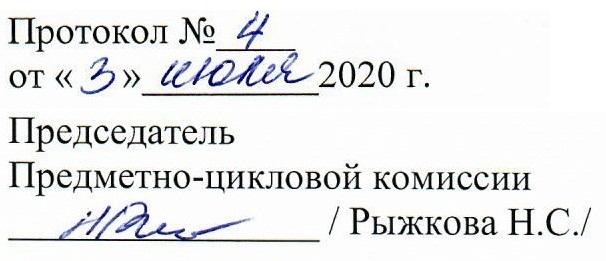 Разработана на основе Федеральногогосударственного образовательного стандарта  среднего профессионального образования  по специальности  54.02.05 Живопись (по видам), 54.02.01 Дизайн (по отраслям) в культуре и искусстве 54.02.07 Скульптурастр.1.Паспорт рабочей программы учебной дисциплины «Естествознание»42.Структура и содержание учебной дисциплины «Естествознание»73.Условия реализации учебной дисциплины «Естествознание»134.Контроль и оценка результатов освоения учебной дисциплины «Естествознание»17Вид учебной работыОбъем часовМаксимальная учебная нагрузка (всего):108Обязательная аудиторная учебная нагрузка (всего)в том числе:лабораторные работыконтрольные работы72222Самостоятельная работы обучающегося (всего) в том числе:Домашнее задания3616Электронные сообщения4самостоятельная работа по материалом ЕГЭработа с дидактическим материаломопережающие домашние заданиясоставление рефератов466          3Промежуточная аттестация в форме дифференцированного зачета(1 курс, 2 семестр)Промежуточная аттестация в форме дифференцированного зачета(1 курс, 2 семестр)Наименование разделов и темСодержание учебного материала, лабораторные работы, практические занятия, самостоятельная работа обучающихсяОбъем часовУровень освоения1234Раздел I. Химия с основами экологииРаздел I. Химия с основами экологии18Тема 1.1.Вода. РастворыСодержание учебного материала6Тема 1.1.Вода. РастворыВода вокруг нас. Свойства воды. Массовая доля растворенного веществКачество воды, ее загрязнение и очистка. Жесткость воды21Тема 1.1.Вода. РастворыЛабораторные работыТема 1.1.Вода. РастворыЛабораторная работа №1 Приготовление растворов с определенной массовой долей растворенного вещества22Тема 1.1.Вода. РастворыЛабораторная работа №2. Очистка загрязненной воды. Устранение жесткости воды               22Тема 1.1.Вода. РастворыВнеаудиторная (самостоятельная) работа обучающихсяРабота с дидактическим материаломСоздание презентации  «Вода. Растворы»3Тема 1.1.Вода. РастворыВнеаудиторная (самостоятельная) работа обучающихсяРабота с дидактическим материаломСоздание презентации  «Вода. Растворы»1212Тема 1.2..Химические процессы в атмосфереХимический состав воздуха. Загрязнение атмосферы. 622 Тема 1.2..Лабораторные  работыЛабораторная работа №3. Определение химических веществ в атмосфере. Определение концентрации  углекислого газа в аудиторииЛабораторная работа №4. Способы распознавания  кислот, щелочей и солей2221Тема 1.2..Внеаудиторная (самостоятельная) работа обучающихсяРабота с дидактическим материалом Создание презентации  по теме «Загрязнение атмосферы»31212Тема 1.3.Химия и организм человека Химические элементы, неорганические и органические вещества в организме    человека. Роль белков, жиров, углеводов в организме621Лабораторные работыЛабораторная работа №5. Определение содержания химических элементов и веществ  в продуктах питания.2 1Зачетная контрольная работа21Внеаудиторная (самостоятельная) работа обучающихся Создание презентации  по теме «Роль белков в рациональном питании»322Раздел 2.Биология с основами экологии24Тема 2.1.Наиболее общие представления о жизни Основные признаки живых организмов, их разнообразие. Классификация организмов.Клетка – единица строения и жизнедеятельности организма. Уровни организации   организмов.Обмен веществ и энергии в клетке. ДНК – носитель наследственности.Эволюция организмов, ее движущие силы62221121Тема 2.1.Лабораторная работаЛабораторная работа №1 Рассматривание клеток в оптический микроскоп22Тема 2.1.Внеаудиторная (самостоятельная) работа обучающихсяСоздание презентации по теме «История создания эволюционной теории»«Разнообразие живых организмов»Заполнение таблицы органоидов клетки54122Тема 2.2.Организм человека и основные проявления его жизнедеятельностиТкани, органы и системы органов человекаОбобщение материала. Зачет622Тема 2.2.Лабораторная работаЛабораторная работа №2 Рассматривание тканей в оптический микроскоп2Тема 2.2.Внеаудиторная (самостоятельная) работа обучающихсяСоздание презентации  «Систематическое положение человека. Расы человека»3Тема 2.2.Организм человека и основные проявления его жизнедеятельности (продолжение)Питание, его значение для организма.  Основы рационального питания.Дыхание. Органы дыхания, профилактика заболеваний.Движение. Структура опорно-двигательной системы. Профилактика заболеваний. Внутренняя среда организма. Индивидуальное развитие организма. Иммунитет822222112Тема 2.2.Лабораторная работаЛабораторная работа №3 Определение гармоничности физического развития. Выявление нарушений осанки и наличия плоскостопия22Тема 2.2.Внеаудиторная (самостоятельная) работа обучающихся Создание презентации  по теме «О вреде курения на организм человека» Создание презентации по теме «О влиянии наркотиков на организм человека»52322Тема 2.3Человек и окружающая средаЭкологические факторы, их воздействие на человека. Влияние человека на      окружающую среду.421Тема 2.3Зачетная контрольная работа21Тема 2.3Внеаудиторная (самостоятельная) работа обучающихсяСоставление реферата или мини-проекта в форме электронного сообщения  по теме «Загрязнение городских экосистем»222Раздел IIIФизика30Тема 3.1Содержание учебного материалаМеханика10Тема 3.1Механическое движение его относительность. Законы динамики Ньютона21Тема 3.1Законы динамики Ньютона Силы в природе. Закон всемирного тяготения. Реактивное движение21Тема 3.1Потенциальная и кинетическая энергия. Закон сохранения механической энергии. Работа и мощность21Тема 3.1Колебания и волны. Ультразвук.22Тема 3.1Лабораторная работа №1 «Исследование зависимости силы трения от веса тела»21Тема 3.1Самостоятельная работа обучающихсяРешение задач по материалам ЕГЭ по теме «Механика»Сообщение на тему: «Деформация обуви»51Тема 3.2Содержание учебного материалаТепловые явления8Тема 3.2Тепловое движение атомов и молекул. Температура21Тема 3.2Агрегатное состояния вещества. Взаимные переходы между агрегатными состояниями.21Тема 3.2Закон сохранения энергии в тепловых процессах. Тепловые машины, их применение.22Тема 3.2Лабораторная работа№2«Измерения температуры вещества при изменении агрегатного состояния»22Тема 3.223Тема 3.222Тема 3.2Самостоятельная работа обучающихсяОпережающее домашнее задание по теме «Тепловые явления»Сообщение на тему: «Влияние влажности на свойства кожи»	Домашний эксперимент – построение графика зависимости температуры от времени в процессе плавления42Тема 3.3Содержание учебного материалаЭлектромагнитные явления12Тема 3.3Электрические заряды и их взаимодействия. Закон Кулона. Проводники и изоляторы.21Тема 3.3Постоянный электрический ток. Сила тока, напряжения и сопротивление проводника. Закон Ома для участка цепи.22Тема 3.3Тепловое действие тока. Закон Джоуля - Ленца22Тема 3.3Магнитное поле. Действие магнитного поля на проводник с током. Электромагнитная индукция. Переменный ток. Получение и передача электроэнергии21Тема 3.3Электромагнитные волны. Свет как электромагнитная волна. Интерференция и дифракция света.21Тема 3.3Лабораторная работа №3«Сборка электрической цепи и измерение силы тока и напряжения на ее различных участках»22Тема 3.3Самостоятельная работа обучающихсяРешения задач по теме «Электрические цепи» журнал «Потенциал» №6 2011г. (индивидуальные задания)Решение задач по материалам ЕГЭПодготовка электронного сообщения по теме «Энергосберегающие технологии»Электронное сообщение по теме «Самые экономичные источники энергии».  Домашний эксперимент – сборка источника электрического тока6Всего:112№ п\пНаименованиеАвторИздательство и год издания1Естествознание Саенко О.Е. и др.Учебное пособие. 6-е изд. М.: «Кнорус», 20171Биология Справочник абитуриентаВласова З.А.Москва,  Просвещение,20112Химия Справочник абитуриентаДолгов В.П.Москва, Слово, 20113Задачи и упражнения по общей биологииМуртазин Г.М.Москва,  Просвещение,20114Сборник самостоятельных работ 8-11 классНовошинский И.И.Москва, Мир и образование, 20115Дидактический материал 8-11 классРадецкий А.М.Москва,  Просвещение,20116Химия  Учебник для СПОГабриэлян О.СМосква, Академия, 20117Химия Пособие для подготовки к ЕГЭГабриэлян О.СМосква, Академия, 20118Биология Человек 8 классКолесов Д.В.Москва, Дрофа, 20119Биология Учебник для СПОКонстантинов В.М.Москва, Академия, 201110Химия 8 – 11 классНовошинский И.И.Москва, Мир и образование, 201111Химия  8 – 11 классРудзитис Г.Е.Москва, Просвещение, 2011Результаты обучения (освоенные умения, усвоенные знания)Формируемые общеучебныекомпетенцииФормы и методы контроля и оценки результатов обучениязнать:физические и химические свойства водыхимические процессы в атмосференаиболее общие представления о жизниорганизм человека и основные проявления его жизнедеятельностивзаимосвязь человека и окружающей средыосновные понятия и законы механикитепловые явленияэлектромагнитные  явленияуметь:решать расчетные задачи по химическим формуламхарактеризовать химические свойства водыпроводить химический эксперимент по определению кислотности растворов работать с микроскопом и изготовлять препаратысамостоятельно изучать строение клеткиобъяснять закономерности наследственности и изменчивостиприводить примеры приспособленности организмов к изменению условий окружающей средысвязывать функции органов с физиологическими процессами, протекающими в нихрешать задачи с использованием формул  для равномерного и равноускоренного движениярешать задачи на применение закона сохранения импульса и механической энергиирешать задачи на нахождение параметров колебательного движенияприменять первое начало термодинамики к  различным изопроцессамобъяснять устройство и принцип действия тепловых машинпроизводить расчет электрических цепейрешать задачи с использованием законов Ома и Амперарешать задачи на законы отражения и преломления светарешать задачи на интерференцию и дифракцию светарешать задачи с использованием уравнения фотоэффектасамоорганизация (умение ставить учебную задачу)самообучение (умение обобщать, умение рационально запоминать)информационный (навык поиска информации с помощью ТСО)коммуникативный (навык активного слушателя)информационный ( умение  использовать справочную литературу, библиографическая грамотность)самоорганизация (навык самоконтроля и самооценки)информационный ( умение  использовать справочную литературу, библиографическая грамотность)информационный ( умение  использовать справочную литературу, библиографическая грамотность)самообучение (умение действовать по алгоритму)информационный ( умение  использовать справочную литературу, библиографическая грамотность)самообучение (умение действовать по алгоритму)информационный ( умение  использовать справочную литературу, библиографическая грамотность)самоорганизация (навык самоконтроля и самооценки)самообучение (умение действовать по алгоритму)самоорганизация (навык самоконтроля и самооценки)коммуникативный (навыки ведения диалога)информационный ( умение  использовать справочную литературу, библиографическая грамотность)самоорганизация (умение прогнозировать результаты работы)самообучение (умение действовать по алгоритму)самообучение (умение действовать по алгоритму)самообучение (умение действовать по алгоритму)самоорганизация (навык самоконтроля и самооценки)коммуникативный (навыки ведения диалога)самообучение (умение действовать по алгоритму)самообучение (умение действовать по алгоритму)самообучение (умение действовать по алгоритму)самообучение (умение действовать по алгоритму)самообучение (умение логически мыслить)лабораторная работасамостоятельнаяработа лабораторнаяработасамостоятельнаяработа самостоятельнаяработа лабораторная работасамостоятельнаяработа лабораторная работасамостоятельнаяработалабораторная работасамостоятельнаяработалабораторная работатесты по темелабораторная работарешение задач  по материалам ЕГЭрешение задач по темелабораторная работалабораторная работасамостоятельная работа решение упражнений по материалам  ЕГЭ самостоятельная работарешение упражнений по материалам  ЕГЭсамостоятельнаяработасамостоятельная работарешение задач по темесамостоятельная работарешение задач  по материалам ЕГЭсамостоятельная работарешение задач по темерешение задач  по материалам ЕГЭрешение задач  по по темерешение задач  по материалам ЕГЭрешение задач по теме